ПРАВИТЕЛЬСТВО ОРЛОВСКОЙ ОБЛАСТИПОСТАНОВЛЕНИЕот 26 октября 2015 г. N 479О СОЗДАНИИ ОБЛАСТНОГО МЕЖВЕДОМСТВЕННОГО КООРДИНАЦИОННОГОСОВЕТА ПО ОРГАНИЗАЦИИ ПАТРИОТИЧЕСКОГО ВОСПИТАНИЯ ГРАЖДАН,ПРОЖИВАЮЩИХ НА ТЕРРИТОРИИ ОРЛОВСКОЙ ОБЛАСТИВ целях совершенствования региональной системы патриотического воспитания граждан, в соответствии с Законом Орловской области от 5 июня 2015 года N 1790-ОЗ "Об основах патриотического воспитания в Орловской области" Правительство Орловской области постановляет:1. Создать областной межведомственный координационный совет по организации патриотического воспитания граждан, проживающих на территории Орловской области, и утвердить его состав согласно приложению 1.2. Утвердить Положение об областном межведомственном координационном совете по организации патриотического воспитания граждан, проживающих на территории Орловской области, согласно приложению 2.3. Утратил силу. - Постановление Правительства Орловской области от 11.07.2019 N 390.4. Утратил силу. - Постановление Правительства Орловской области от 10.12.2020 N 747.Председатель ПравительстваОрловской областиВ.В.ПОТОМСКИЙПриложение 1к постановлениюПравительства Орловской областиот 26 октября 2015 г. N 479СОСТАВОБЛАСТНОГО МЕЖВЕДОМСТВЕННОГО КООРДИНАЦИОННОГОСОВЕТА ПО ОРГАНИЗАЦИИ ПАТРИОТИЧЕСКОГО ВОСПИТАНИЯГРАЖДАН, ПРОЖИВАЮЩИХ НА ТЕРРИТОРИИ ОРЛОВСКОЙ ОБЛАСТИПриложение 2к постановлениюПравительства Орловской областиот 26 октября 2015 г. N 479ПОЛОЖЕНИЕОБ ОБЛАСТНОМ МЕЖВЕДОМСТВЕННОМ КООРДИНАЦИОННОМ СОВЕТЕПО ОРГАНИЗАЦИИ ПАТРИОТИЧЕСКОГО ВОСПИТАНИЯ ГРАЖДАН,ПРОЖИВАЮЩИХ НА ТЕРРИТОРИИ ОРЛОВСКОЙ ОБЛАСТИI. Общие положения1.1. Областной межведомственный координационный совет по организации патриотического воспитания граждан, проживающих на территории Орловской области (далее - Совет), является постоянно действующим совещательным и координирующим органом в сфере патриотического воспитания граждан, проживающих на территории Орловской области, в том числе подготовки молодежи к военной службе, создается в следующих целях:1) обеспечение координации, взаимодействия и согласованности действий органов государственной власти Орловской области, государственных органов Орловской области, органов местного самоуправления муниципальных образований Орловской области, государственных и муниципальных организаций Орловской области, религиозных организаций, средств массовой информации, общественных объединений и иных некоммерческих организаций в сфере патриотического воспитания граждан, проживающих на территории Орловской области, в том числе подготовки молодежи к военной службе;2) привлечение субъектов патриотического воспитания к выработке и реализации государственной политики в сфере патриотического воспитания граждан, проживающих на территории Орловской области, в том числе подготовки молодежи к военной службе, а также к обсуждению вопросов, касающихся патриотического воспитания граждан, проживающих на территории Орловской области, в том числе подготовки молодежи к военной службе, выработка рекомендаций;3) проведение общественной экспертизы проектов нормативных правовых актов Орловской области, регулирующих патриотическое воспитание граждан, проживающих на территории Орловской области, в том числе подготовку молодежи к военной службе;4) определение приоритетов в сфере патриотического воспитания граждан, проживающих на территории Орловской области, в том числе подготовки молодежи к военной службе;5) выдвижение и поддержка инициатив, направленных на реализацию государственной политики в сфере патриотического воспитания граждан, проживающих на территории Орловской области, в том числе подготовки молодежи к военной службе.1.2. Решения Совета носят рекомендательный характер.1.3. Совет в своей деятельности руководствуется Конституцией Российской Федерации, действующим законодательством Российской Федерации и Орловской области, Законом Орловской области от 5 июня 2015 года N 1790-ОЗ "Об основах патриотического воспитания в Орловской области", настоящим Положением.II. Основные задачи Совета2.1. Основными задачами Совета являются:1) анализ, оценка и прогнозирование состояния патриотического воспитания граждан, проживающих на территории Орловской области, в том числе подготовки молодежи к военной службе, с учетом тенденций общественного развития;2) осуществление мер по привлечению органов государственной власти Орловской области, государственных органов Орловской области, органов местного самоуправления муниципальных образований Орловской области, государственных и муниципальных организаций Орловской области, общественных объединений и иных некоммерческих организаций, религиозных организаций и средств массовой информации к решению задач патриотического воспитания граждан, проживающих на территории Орловской области, в том числе подготовки молодежи к военной службе;3) содействие в решении проблем, стоящих перед субъектами патриотического воспитания Орловской области.III. Функции Совета3.1. Совет осуществляет следующие функции:1) участвует в разработке, обсуждении, внесении изменений и реализации государственных программ патриотического воспитания граждан, проживающих на территории Орловской области, в том числе подготовки молодежи к военной службе, а также в координации мероприятий в сфере патриотического воспитания граждан, проживающих на территории Орловской области, в том числе подготовки молодежи к военной службе;2) разрабатывает предложения по совершенствованию системы патриотического воспитания граждан, проживающих на территории Орловской области, в том числе подготовки молодежи к военной службе;3) анализирует состояние и проблемы в сфере патриотического воспитания граждан, проживающих на территории Орловской области, в том числе подготовки молодежи к военной службе в Орловской области;4) содействует развитию информационного обеспечения деятельности в сфере патриотического воспитания граждан, проживающих на территории Орловской области, в том числе подготовки молодежи к военной службе;5) изучает отечественный и зарубежный опыт патриотического воспитания, а также возможности его применения;6) осуществляет иную деятельность, способствующую развитию сферы патриотического воспитания граждан, проживающих на территории Орловской области.IV. Состав Совета4.1. В состав Совета входят представители органов государственной власти Орловской области, территориальных органов федеральных органов исполнительной власти, органов местного самоуправления Орловской области, общественных объединений и иных некоммерческих организаций, осуществляющих деятельность в сфере патриотического воспитания граждан, проживающих на территории Орловской области, в том числе подготовки молодежи к военной службе.4.2. Совет состоит из председателя Совета, двух заместителей председателя Совета, секретаря Совета и иных членов Совета (далее совместно - члены Совета).(в ред. Постановлений Правительства Орловской области от 10.12.2020 N 747, от 22.12.2022 N 831)4.3. Председателем Совета является Губернатор Орловской области.(п. 4.3 в ред. Постановления Правительства Орловской области от 22.12.2022 N 831)4.4. Председатель Совета, заместители председателя Совета и иные члены Совета участвуют в его работе на общественных началах.4.5. Председатель Совета в целях повышения эффективности деятельности Совета инициирует вывод из состава Совета члена Совета по следующим причинам:в отношении представителей органов государственной власти Орловской области, территориальных органов федеральных органов исполнительной власти, органов местного самоуправления Орловской области - в случае увольнения их с государственной либо муниципальной службы, а также перевода их на иную государственную либо муниципальную должность, должность государственной либо муниципальной службы;в отношении представителей общественных объединений и иных некоммерческих организаций Орловской области, осуществляющих деятельность в сфере патриотического воспитания граждан, проживающих на территории Орловской области, в том числе подготовки молодежи к военной службе - в случае выхода из общественных объединений и иных некоммерческих организаций Орловской области, осуществляющих деятельность в сфере патриотического воспитания граждан, в том числе подготовки молодежи к военной службе;в отношении членов Совета, без уважительных причин (болезнь, отпуск, командировка) не принимающих участия в работе Совета три раза подряд.4.6. Председатель Совета в целях повышения эффективности деятельности Совета инициирует введение в состав Совета нового члена Совета взамен выбывшего.4.7. Председатель Совета инициирует вывод из состава Совета члена Совета (ввод в состав Совета члена Совета) на заседании Совета, которое является очередным относительно момента выявления причин, указанных в пунктах 4.5, 4.6 настоящего Положения.4.8. Решение об инициировании вывода из состава Совета члена Совета или об инициировании введения в состав Совета нового члена принимается на заседании Совета в соответствии с пунктом 5.7 настоящего Положения.4.9. Проект постановления Правительства Орловской области о внесении изменений в состав Совета подготавливается Администрацией Губернатора и Правительства Орловской области.(в ред. Постановления Правительства Орловской области от 03.10.2019 N 559)V. Организация деятельности Совета5.1. Работой Совета руководит председатель Совета, а в период его временного отсутствия - один из заместителей председателя Совета по поручению председателя Совета.(п. 5.1 в ред. Постановления Правительства Орловской области от 22.12.2022 N 831)5.2. Председатель Совета:1) осуществляет руководство работой Совета;2) созывает и ведет заседания Совета;3) подписывает протокол заседания Совета не позднее 5 рабочих дней со дня проведения заседания Совета;4) обеспечивает и контролирует выполнение решений Совета;5) координирует работу привлеченных специалистов и членов Совета в экспертных и рабочих группах.5.3. Члены Совета:1) выполняют поручения председателя Совета;2) участвуют в обсуждении вопросов, вынесенных на заседание Совета;3) участвуют в подготовке вопросов, выносимых на рассмотрение заседания Совета;4) лично принимают участие в заседаниях Совета.5.4. Секретарь Совета является членом Совета. В случае временного отсутствия секретаря его функции исполняет сотрудник Администрации Губернатора и Правительства Орловской области, которого назначает председатель Совета.(в ред. Постановления Правительства Орловской области от 03.10.2019 N 559)Секретарь Совета:1) извещает членов Совета о дате, времени, месте проведения и повестке дня заседания Совета не менее чем за 3 рабочих дня до проведения заседания Совета;2) ведет протокол заседания Совета;3) оформляет протокол заседания Совета не позднее 3 рабочих дней со дня проведения заседаний Совета;4) направляет выписки из протоколов заседаний Совета лицам, ответственным за выполнение решений Совета, не позднее 5 рабочих дней со дня подписания протокола заседания Совета;5) утратил силу. - Постановление Правительства Орловской области от 22.12.2022 N 831.5.5. Для осуществления своей деятельности Совет:1) привлекает на безвозмездной основе экспертов и консультантов из числа научных работников и других специалистов;2) формирует временные и постоянно действующие комиссии, экспертные и рабочие группы;3) запрашивает и получает необходимые информационные, аналитические, справочные и статистические материалы, а также нормативные правовые акты в органах исполнительной государственной власти специальной компетенции Орловской области, Орловском областном Совете народных депутатов, городских советах народных депутатов, районных советах народных депутатов.5.6. Совет самостоятельно принимает локальные акты, регламентирующие его работу.5.7. Заседания Совета проводятся по мере необходимости, но не менее одного раза в год.Заседание Совета считается правомочным, если на нем присутствуют более половины его членов. Решение Совета принимается простым большинством голосов присутствующих на заседании членов Совета путем открытого голосования и оформляется протоколом, который хранится в Администрации Губернатора и Правительства Орловской области. В случае равенства голосов голос председательствующего на заседании Совета является решающим.(в ред. Постановления Правительства Орловской области от 03.10.2019 N 559)5.8. Организационное и техническое обеспечение деятельности Совета осуществляет Администрация Губернатора и Правительства Орловской области.(в ред. Постановления Правительства Орловской области от 03.10.2019 N 559)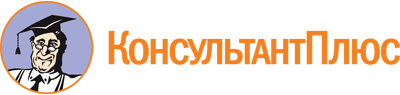 Постановление Правительства Орловской области от 26.10.2015 N 479
(ред. от 22.12.2022)
"О создании областного межведомственного координационного совета по организации патриотического воспитания граждан, проживающих на территории Орловской области"
(вместе с "Положением об областном межведомственном координационном совете по организации патриотического воспитания граждан, проживающих на территории Орловской области")Документ предоставлен КонсультантПлюс

www.consultant.ru

Дата сохранения: 11.06.2023
 Список изменяющих документов(в ред. Постановлений Правительства Орловской областиот 24.11.2016 N 463, от 26.01.2018 N 36, от 11.07.2019 N 390,от 03.10.2019 N 559, от 10.12.2020 N 747, от 22.12.2022 N 831)Список изменяющих документов(в ред. Постановления Правительства Орловской областиот 22.12.2022 N 831)КлычковАндрей Евгеньевич-Губернатор Орловской области, председатель областного межведомственного координационного советаСоколовВадим Вячеславович-первый заместитель Губернатора Орловской области - руководитель Администрации Губернатора и Правительства Орловской области, заместитель председателя областного межведомственного координационного советаЕрохинВячеслав Леонидович-заместитель руководителя Администрации Губернатора и Правительства Орловской области, заместитель председателя областного межведомственного координационного советаТкаченкоНиколай Борисович-начальник управления по реализации общественно-патриотических проектов Департамента внутренней политики и развития местного самоуправления Администрации Губернатора и Правительства Орловской области, секретарь областного межведомственного координационного советаАндреевНиколай Анатольевич-председатель Орловской региональной общественной организации "Молодежное поисковое объединение "Огненная дуга" (по согласованию)БалакинОлег Анатольевич-председатель регионального отделения Всероссийского детско-юношеского военно-патриотического общественного движения "ЮНАРМИЯ" Орловской области (по согласованию)БерестовАлексей Игоревич-начальник Управления физической культуры и спорта Орловской областиГаврилинаИрина Александровна-член Правительства Орловской области - руководитель Департамента социальной защиты, опеки и попечительства, труда и занятости Орловской областиГеоргиеваНаталья Петровна-начальник Управления культуры и архивного дела Орловской областиГудилинВиктор Алексеевич-начальник отделения воспитательной работы и профилактики коррупционных нарушений отдела кадровой, воспитательной работы и профессионального обучения Главного управления Министерства Российской Федерации по делам гражданской обороны, чрезвычайным ситуациям и ликвидации последствий стихийных бедствий по Орловской области (по согласованию)ДьяконоваМарина Александровна-председатель правления Орловской общественной организации членов семей погибших защитников Отечества (по согласованию)ЕрмоловАлександр Николаевич-руководитель регионального общественного движения "Молодежное движение "Патриоты Орловщины" (по согласованию)ЖуковАлександр Сергеевич-начальник отдела организации деятельности участковых уполномоченных полиции и подразделений по делам несовершеннолетних Управления Министерства внутренних дел Российской Федерации по Орловской области (по согласованию)ЗоцьСветлана Алексеевна-исполняющий обязанности руководителя Департамента внутренней политики и развития местного самоуправления Администрации Губернатора и Правительства Орловской областиИшковКирилл Геннадьевич-председатель Орловского регионального отделения Всероссийской общественной организации "Волонтеры Победы" (по согласованию)КазначееваГалина Анатольевна-председатель Орловской областной организации Всероссийской общественной организации ветеранов (пенсионеров) войны, труда, Вооруженных Сил и правоохранительных органов (по согласованию)КаменевАлександр Николаевич-руководитель Орловского областного отделения Всероссийской общественной организации ветеранов "Боевое братство" (по согласованию)КарловАлексей Иванович-член Правительства Орловской области - руководитель Департамента образования Орловской областиКрасиковНиколай Сергеевич-председатель Орловского регионального благотворительного фонда "ПОБЕДА" (по согласованию)МеркуловПавел Александрович-директор Среднерусского института управления - филиала федерального государственного бюджетного образовательного учреждения высшего образования "Российская академия народного хозяйства и государственной службы при Президенте Российской Федерации" (по согласованию)МузалевскийЛеонид Семенович-Председатель Орловского областного Совета народных депутатов (по согласованию)ПарахинЮрий Николаевич-Мэр города Орла (по согласованию)ПетрыкинАлексей Геннадьевич-председатель регионального отделения Орловской области Общероссийской общественно-государственной организации "Добровольное общество содействия армии, авиации и флоту России" (по согласованию)ПетчинИгорь Васильевич-исполняющий обязанности члена Правительства Орловской области - руководителя Департамента здравоохранения Орловской областиПоддубкоЕвгений Владимирович-директор автономного учреждения Орловской области "Центр патриотического воспитания "Патриот-57" (по согласованию)ПотуроевМихаил Михайлович-атаман Орловского отдельского казачьего общества войскового казачьего общества "Центральное казачье войско" (по согласованию)ПроказинДмитрий Леонидович-начальник федерального государственного казенного военного образовательного учреждения высшего образования "Орловский юридический институт Министерства внутренних дел Российской Федерации имени В.В. Лукьянова" (по согласованию)ПьяноваЕвгения Николаевна-заместитель начальника информационно-аналитического управления Администрации Губернатора и Правительства Орловской областиСибгатуллинРенат Ильшатович-временно исполняющий обязанности военного комиссара Орловской области (по согласованию)СухоруковАнатолий Иванович-председатель Орловской областной организации Общероссийской общественной организации ветеранов "Российский союз ветеранов" (по согласованию)ТарасенкоПолина Николаевна-председатель детской общественной организации Орловской области "Областная пионерская организация "Орлята" (по согласованию)ТитовАндрей Дмитриевич-председатель правления Орловской региональной общественной организации ветеранов боевых действий, исполнительный директор Орловской областной организации "Российский союз ветеранов Афганистана" (по согласованию)ЩербатыйСергей Александрович-председатель Орловского регионального отделения Общероссийского общественного движения по увековечению памяти погибших при защите Отечества "Поисковое движение России", председатель Орловской региональной общественной организации "Военно-исторический поисковый клуб "Батальон" (по согласованию)Список изменяющих документов(в ред. Постановлений Правительства Орловской областиот 03.10.2019 N 559, от 10.12.2020 N 747, от 22.12.2022 N 831)